      Montoursville Presbyterian Church900 Elm Street, Montoursville, PAAugust 19, 2018    9:30am                                       Morning Worship 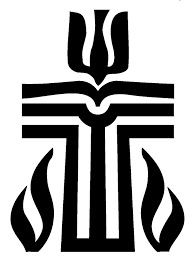 God’s People GatherPlease observe prayerful silence when the prelude begins.WELCOME AND OPENING PRAYERPRELUDE    “A Summer Meditation (from The Seasons)”    LIGHTING OF THE CHRIST CANDLE   We Praise the Lord*CALL TO WORSHIP     (from Psalm 37)L: Commit your way to the Lord; trust in Him and he will do this:P: He will make your righteous reward shine like the dawn, your vindication like the noonday sun.L: Be still before the Lord and wait patiently for Him.P: Do not fret when people succeed in their ways, when they carry out their wicked schemes.L: Hope in the Lord and keep His way.P: Consider the blameless, observe the upright: a future awaits those who seek peace.*Hymn of Praise:  286   “Give to the Winds Thy Fears” THE CONFESSION OF SIN      Call to ConfessionPrayer of Confession: All glorious God, we come before You, humbly acknowledging who we are—those who have turned away from You, and sought our own ways.  Yet we come knowing that You have not left us to ourselves, but have given us Your Son, to save us from our sins and from ourselves.  We rely and rest upon Christ’s obedience, trusting that this is enough to cover all our sins, and to give us confidence in approaching You, holy God.  Free us from our sins to a life of obedience, peace, and joy in You, for we ask it in Jesus’ Name, Amen.       (Silent Confession)Assurance of Pardon*Response of Praise:  579 “Gloria Patri”Passing the PeaceL:  The peace of the Lord Jesus Christ be with you.P:  And also with you.Hear God’s Word                                                                                                                                                              CHILDREN’S LESSON   PRAYER FOR ILLUMINATIONTHE PROPHET:  Lamentations 3:19-27   (pg. 823/1251)	THE EPISTLE:  James 5:7-11   (pg. 1219/1844)							                        SPECIAL MUSIC    Becca BradleyTHE LESSON:  Romans 8:18-39   (pg. 1133/1718)Leader: This is the word of the Lord!   People: Thanks be to God!SERMON   Living the Life—Sitting in Traffic     Rev. David C. Smith*Hymn of Response:  379   “My Hope Is Built on Nothing Less”  *AFFIRMATION OF FAITH   Westminster Confession (1647), 8.1It pleased God, in His eternal purpose, to choose and ordain the Lord Jesus, His only begotten Son, to be the Mediator between God and man, the prophet, priest, and king; the head and Savior of His Church, the heir of all things, and judge of the world; unto Whom He did, from all eternity, give a people to be His seed, and to be by Him in time redeemed, called, justified, sanctified, and glorified.The Disciples Give ThanksTHE PRESENTATION OF TITHES AND OFFERINGSOffertory      *Doxology: 592  “Praise God, from Whom All Blessings Flow”*Prayer of DedicationTHE SHARING OF JOYS & CONCERNS   Diane CasellaPRAYERS OF THE PEOPLE   The Lord’s Prayer (pg. 16)We Go Forth To ServeANNOUNCEMENTS*Hymn of Sending:  430   “Come Sing, O Church, in Joy!”*CHARGE AND BENEDICTION POSTLUDE    “You Shall Go Out With Joy!”   Douglas Wagner*Please stand, if ableWorship Leaders   Pastor:  Rev. David C. SmithGreeters:  The Shimmel FamilyUshers:  R. McCloskey, R. McCloskey, J. LeCrone, T. FrantzLiturgist:  Carl FultonOrganist:  Debbie KellerChoir Director:  Amy Peck This Week at MPCSunday, August 19th 9:30am  Worship Service (S)Punch on the Porch11:00am  Session Meeting (MCEC)Monday, August 20th    (Food Pantry/Shep. of the Sts. Delivery)8:30am  Prayer Group (MCEC)10:15-Noon  Yoga (FH)Tuesday, August 21st  (bulletin announcements due)6:30pm  VBS Wrap-up Meeting (MCEC)Wednesday, August 22nd  Thursday, August 23rd 6:15pm-8:15pm  AA Meeting (FH)Friday, August 24th Office Closed10:15-Noon  Yoga (FH)Saturday, August 25th Sunday, August 26th  9:30am  Worship Service (S)Punch on the Porch                                    Last Week’s Attendance - 90Pastor’s Office (570) 368-4747   presbysimth@gmail.comChurch Office: Mon-Thur 9:00-noon  (570) 368-1595E-mail:  montourpc@gmail.com  Website: www.montourpres.orgAnnouncements for the week of August 19, 2018Welcome to the Montoursville Presbyterian ChurchVisitors: Please complete a Visitor Card found in the pew rack and place it in the offering plate.  If you are looking for a church home or membership, please see the Pastor, an Usher, or call the office.To assist with your worship experience, we offer:Personal hearing devices – please see an UsherPew cushions – stored above the coat racks in the NarthexLarge print hymnals – in the NarthexHandicap/family restroom – off the far end of Fellowship HallWorship bags for children – in a basket in the NarthexNursery care for children ages up to 5 years oldStaff:  Deb Rupert, Dorothy Casella and Gaetan CasellaVBS was a great success!Thank you to all who participated in any way in VBS this year!  We welcomed over 70 kids to our church for days of fun, worship, and Bible study.  Whether you donated food, worked in the kitchen, unlocked a door, sent a grandchild, fielded phone calls, prayed for God’s Holy Spirit to work, cleaned up or the many other jobs that were needed, you all made VBS a wonderful outreach of our church.  Thank you for your love and service to our great God on behalf of our children!Montoursville Presbyterian Church is seeking an individual to serve as Nursery Helper.  If you or someone you know may be interested, please contact Neil Bixler, Personnel Committee, at 570-407-2126 or email nbixler@live.com.  This is a compensated position.CIRCLE I of Presbyterian Women will be meeting on Monday, September 10th in the Fellowship Hall. Be sure to come and help us plan for the rummage sale and the other activities for the coming year. Bring a bag lunch and join us at noon or come at 1:00 pm for the meeting. All women of the church are welcome!RUMMAGE and BAKE SALE: The women of Circle 1 will be holding their rummage and bake sale on Saturday, September 22nd  from 8:00 am to 1:00 pm. Items that you wish to donate for the sale can be brought to the church any time following services on Sunday, September 16th through Thursday morning September 20th.  Watch upcoming bulletins for further information and a chance to volunteer!Are you someone who does all your payments in some electronic form or another?  Would you like to have your church giving done electronically?  Muncy Bank & Trust can help as they will partner with MPC to enable friends and members of MPC to establish automatic debit from the checking account of your bank to MPC's general fund account at Muncy B&T.  If you are interested in this option, please contact Stewardship Chair Dave Shimmel.  The only person having a one-time access to your account information will be MPC General Fund Treasurer George Casella, Sr.  MPC will not retain a record of the account information once the debit has been initiated.Ushers & Greeters for September 2nd  Greeters:  Bill & Doris MessersmithUshers:  V. Shearer, G. Conrad, S. Mathias, J. Mathias Ushers & Greeters for September 9th & September 16th (8:15am) Ushers and Greeters:  Doc & Kay Shearer   (10:45am) Greeters: Bill & Doris MessersmithUshers:  V. Shearer, G. Conrad, S.Mathias, J. Mathias Prayer ListIllness, recovery and support:  Annetta Almoney, Tom Bailey, Mary Bennett, Harriett Bernier, Doug Bird, Sandie Bradley, Joey Braunsberg, Nancy Butler, Howard Campbell, Mary Christie, Marge Danley, Eric Dawnkaski, Diane Damaska, Larry Emery, Ellie English, Danny Fagnano and family, Karla Figlo and family, Janine Fisher, Bob Folmar, Jeff  Fowler, Tim Garman, Barbara George, Ryder Getchis, David Haas, Trista Hackenberg, Kara Mowery Herr, Robin Cain Holtzman, Tom Hoy, Kathleen Keller, Liese Kimble, Rob Kline, Gary Koons, Myra Kovalak, Marcy Kremser, Natalie Mathias, Anthony & Trent Mazzullo, Patty McGinniss, Clayton Merrill, Doris Messersmith, Jim Mexdorf,   Joe Mifsud, David & Hester Miller, Eva Moser, Alex Moyer, Don Nibert, Kathleen O’Brien, Wayne Packard, Peason family, Colin Prael, Susan Quigel, Lindsay Robert, Olivia Rogers, Steve Rush,  Roberta Shadle, Bob & Doris Shandry, Shirley Shaner, Bob & Judy Shimp, Betty Simpler, Arlene Skelston, Jim Swan, Michele Terpolilli, Dawn Thompson, Tom Ulmer, Carol Wagner, Stella Walmer, Virginia Wentzler, Leanne Wheeland, Whittington family, Jane Wick, Cheri Will, Chris Williams, Glen & Marieva WilliamsGrief:  Family and friends of Warren Frantz (Tim Frantz’s father)Thanks:  From Don Konkle for flowers, prayers, care and concern. He is doing well!Military:  Duane (DJ) Burleigh, Ryan Burns, Joe Cardone,                 Maj. Brady Cillo, Jessie Confer, Capt. Calvin Farrell, Maj. Laurie Fontaine, Caleb Frantz, Julia Glosek, Ben Hepburn, Eric Hopple,     Ethan Jones, Dani Kline, Sgt. J. Patrick Lawracy, Specialist Eric Littlefield, Jeremy Loveland, David McCollin, Marissa Patterson,       Paul Wenner, Jason Yurek, All military families       Others:  Nthemba Church (Sister church in Africa), Ministries of MPC, Peace in the World, Camp Krislund, school shooting victims’ families and friends. 